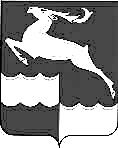 НЕДОКУРСКИЙ  СЕЛЬСКИЙ СОВЕТ  ДЕПУТАТОВКЕЖЕМСКОГО   РАЙОНА     КРАСНОЯРСКОГО    КРАЯ                                                   РЕШЕНИЕ21   апреля 2014 года                    п. Недокура                                   №  51-217 рОб  утверждении Положения о муниципальнойэкспертной рабочей группе в Недокурском сельсоветеВ соответствии с Указом Президента Российской Федерации от 4 марта 2013 года № 183 «О рассмотрении общественных инициатив, направленных гражданами Российской Федерации с использованием Интернет-ресурса «Российская общественная инициатива»», Уставом Недокурского сельсовета, Недокурский сельский Совет депутатов РЕШИЛ:1. Утвердить Положения о муниципальной экспертной рабочей группе в Недокурском сельсовете согласно Приложению к настоящему решению.2. Решение вступает в силу со дня, следующего за днем его официального опубликования в  периодическом издании «Недокурская Газета».Председатель сельского Совета,Глава сельсовета                                                          О.Н.БашкироваПриложение  К решению сельского СоветаОт 21.04.2014 № 51-217-р	 ПОЛОЖЕНИЕо муниципальной экспертной рабочей группе по рассмотрению общественных инициатив в                                           в Недокурском сельсовете1. Общие положения	1.1.  Муниципальная экспертная рабочая группа по рассмотрению общественных инициатив в Недокурского сельсовете (далее – Экспертная группа) создается в целях организации рассмотрения общественных инициатив, поступивших в соответствии с Указом Президента Российской Федерации 4 марта 2013 года № 183 «О рассмотрении общественных инициатив, направленных гражданами Российской Федерации с использованием Интернет-ресурса «Российская общественная инициатива» (далее – общественная инициатива).	1.2. В своей деятельности Экспертная группа руководствуется Конституцией Российской Федерации, федеральными законами и иными нормативными правовыми актами Российской Федерации, законодательством Красноярского края, правовыми актами Недокурского сельсовета и настоящим положением.1.3. Решения Экспертной группы носят рекомендательный характер.2. Задачи Экспертной группыОсновными задачами Экспертной группы являются рассмотрение и экспертная оценка общественной инициативы, принятие решения о разработке соответствующего нормативного правового акта и (или) принятии иных мер по реализации инициативы.3. Полномочия Экспертной группы3.1. Экспертная группа для решения возложенных на нее задач имеет право в установленном порядке:- запрашивать необходимые материалы у органов местного самоуправления Недокурского сельсовета, иных органов и организаций;- приглашать на свои заседания экспертов в соответствии с тематикой общественной инициативы;- осуществлять иные права в соответствии с законодательством Российской Федерации и законодательством Красноярского края.3.2. Обязанности Экспертной группы:-  рассматривать поступившие общественные инициативы;- подготавливать экспертное заключение и решение о разработке соответствующего нормативного правового акта и (или) принятии иных мер по реализации инициативы;- подготавливать мотивированное экспертное заключение, в случае принятия решения об отклонении общественной инициативы; - направлять в органы местного самоуправления Недокурского сельсовета экспертное заключение и решение о разработке соответствующего нормативного правового акта и (или) принятии иных мер по реализации инициативы;- уведомлять уполномоченную некоммерческую организацию в электронном виде о подготовленном экспертном заключении и решении о разработке соответствующего нормативного правового акта и (или) принятии иных мер по реализации инициативы; 	-	уведомлять уполномоченную некоммерческую организацию в электронном виде, в случае принятия решения об отклонении общественной инициативы; - исполнять иные обязанности в соответствии с законодательством Российской Федерации и законодательством Красноярского края.4. Порядок формирования и состав Экспертной группы4.1. В состав Экспертной группы входят  5 членов – председатель Экспертной группы, секретарь Экспертной группы и члены Экспертной группы.4.2. Состав Экспертной рабочей группы определяется  Администрацией Недокурского сельсовета.4.3. Экспертная группа формируется из представителей органов местного самоуправления, депутатов Недокурского сельского Совета депутатов, представителей муниципальных учреждений, бизнес-сообщества и общественных объединений.5. Организация работы Экспертной группы5.1. Заседание Экспертной группы считается правомочным, если в нем участвует более половины ее членов. Экспертная группа принимает решения большинством голосов от числа присутствующих членов Экспертной группы.5.2. Председатель Экспертной группы:осуществляет общее руководство деятельностью Экспертной группы, председательствует на заседаниях Экспертной группы; созывает заседания Экспертной группы; представляет Экспертную группу в отношениях с органами местного самоуправления муниципального образования и организациями;подписывает экспертное заключение и решение о разработке соответствующего нормативного правового акта и (или) принятии иных мер по реализации инициативы;подписывает мотивированное экспертное заключение, в случае принятия решения об отклонении общественной инициативы; осуществляет иные полномочия по обеспечению деятельности   Экспертной группы.В отсутствие председателя Экспертной группы его обязанности исполняет секретарь Экспертной группы.5.3. Секретарь Экспертной группы:организует подготовку и проведение заседаний Экспертной группы;исполняет обязанности председателя Экспертной группы в его отсутствие;проверяет информацию и обновления в личном кабинете на интернет-ресурсе «Российская общественная инициатива».5.4. Члены Экспертной группы вправе вносить предложения по организации заседания Экспертной группы, а также получать информацию о деятельности Экспертной группы.5.5. Заседания Экспертной группы проводятся по мере поступления общественных инициатив.5.6. В заседаниях Экспертной группы с правом совещательного голоса могут принимать участие лица, не являющиеся ее членами (эксперты). 5.7. Решения, принимаемые на заседаниях Экспертной группы, оформляются протоколами, которые подписывают секретарь Экспертной группы и председательствующий на заседании Экспертной группы. 